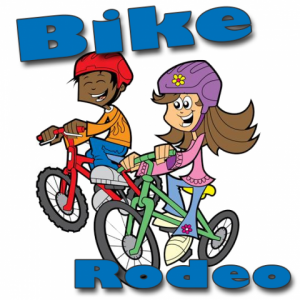 What is a RodeoA Bike Rodeo is usually a bicycle safety clinic featuring bike safety inspections (and optionally quick tune-ups), A ride on a miniature "chalk street" course set up in a parking lot where young cyclists are shown where and how to apply the rules. Bring your own Bike and helmetMay 18th, 2019 Walker City Parks	10:30 am Family and Kid Ride – This is a great opportunity to get riding with your family and friends.  3 Mile ride led by Paul, the bike guy.	11:30 am – Bike Rodeo in Walker City Park.  The main focus of a bike rodeo is Cycling Safety for young cyclists, ages kindergarten to 14 or so.  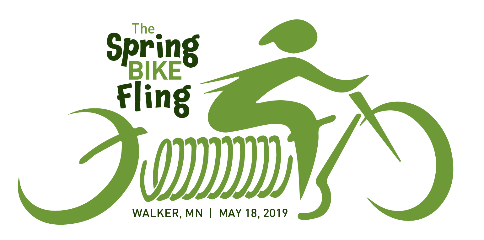 The kid friendly event above is happening in conjunction with The Spring Bike Fling – A 22- or 44-Mile ride on the beautiful trails in the Walker Area.Registration begins at 9:00 am.  For more information call the chamber at 218-547-1313 or find registration information at leech-lake.com